Christmas Day Menu 2019
£65.00 per personHandcrafted Pancetta wrapped Game Terrinewith sweet garlic pickle & Ciabatta Toast

Fresh White Crabmeat & Langoustine
with Cracked Lemon Pepper & Pickled CucumberMulled Wine Poached Pear with Goats cheese, Walnuts & Fig Salad
and a Honey & Lemon Dressing Lightly Spiced Butternut, Parsnip & Carrot Soup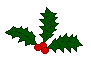 Roast Crown of Turkey with Chestnut, Cranberry & Sage StuffingSmoked Bacon Wrapped Butchers Chipolata and Roast Gravy
Served with Goosefat Roasted Potatoes Roast Sirloin of Beef with Yorkshire Pudding & Red Wine Jus
Served with Goosefat Roasted Potatoes Spiced Butternut, Spinach & Cornish Yarg Wellington with a Port & Plum Sauce
Served with Olive Oil Roasted Potatoes Supreme of Salmon with a Sage & Cranberry Crust
Served with peppered sweet potato mash & a prosecco and watercress sauce 
Pan fried Duck Breast served pink, dauphinoise potatoes and A black cherry, orange and port sauce Traditional Christmas Pudding with Brandy SauceDark Chocolate Mousse Torte with Fresh Raspberries
Forest Fruit Coulis & Clotted CreamGold Salted Caramel Tart, caramelized oranges 
& Honeycomb Ice Cream
Lemoncello Cheesecake with a Citrus Fruit Compote
& Blood Orange SorbetCornish Cheeses with Grapes, Celery, Trio of Chutneys
(Piccalilli, Sweet Roast Garlic and Apple & Cider) & a selection of Biscuits